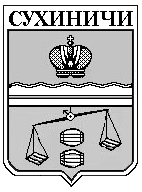 АДМИНИСТРАЦИЯ ГОРОДСКОГО ПОСЕЛЕНИЯ«Поселок Середейский»Калужская областьПОСТАНОВЛЕНИЕОт   16.10.2018 г.                                                                    №108                                                      Об отчете об исполнении бюджета ГП «Поселок Середейский» за 9 месяцев 2018 года                     Рассмотрев  исполнение бюджета ГП «Поселок Середейский» за 9 месяцев 2018 года,                                                ПОСТАНОВЛЯЕТ:1. Утвердить отчет об исполнении бюджета ГП «Поселок Середейский» за 9 месяцев 2018 года по доходам в сумме 1167374 рубля 97 копеек, по расходам в сумме 1224965 рублей 78 копеек, с дефицитом бюджета в сумме 57590 рублей 81 копейка.2. Утвердить исполнение доходов бюджета ГП «Поселок Середейский» за 9 месяцев 2018 года согласно приложению №1 к настоящему постановлению.3. Утвердить исполнение расходов бюджета ГП «Поселок Середейский»  за 9 месяцев 2018 года по ведомственной структуре расходов согласно приложению №2 к настоящему постановлению.4. Утвердить исполнение расходов бюджета ГП «Поселок Середейский»  за 9 месяцев 2018 года по разделам, подразделам классификации расходов согласно приложению №3 к настоящему постановлению.5. Утвердить исполнение источников финансирования дефицита бюджета по кодам классификации источников финансирования дефицита бюджета ГП «Поселок Середейский» за  9 месяцев 2018 года согласно приложению №4 к настоящему постановлению.	7. Направить отчет об исполнении бюджета ГП «Поселок Середейский»  за 9 месяцев 2018 года на рассмотрение в Поселковую Думу ГП «Поселок Середейский».Глава администрацииГП «Поселок Середейский»                                             Л.М.Семенова